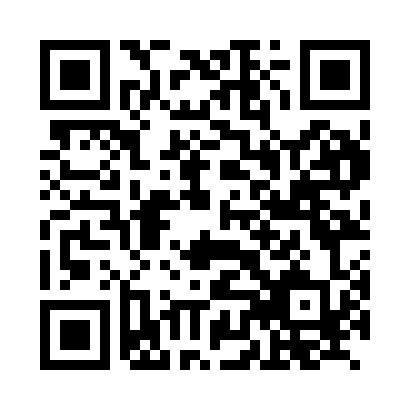 Prayer times for Trogelsberg, GermanyWed 1 May 2024 - Fri 31 May 2024High Latitude Method: Angle Based RulePrayer Calculation Method: Muslim World LeagueAsar Calculation Method: ShafiPrayer times provided by https://www.salahtimes.comDateDayFajrSunriseDhuhrAsrMaghribIsha1Wed3:455:591:175:188:3710:422Thu3:425:571:175:198:3810:443Fri3:395:561:175:198:4010:474Sat3:365:541:175:208:4110:495Sun3:335:521:175:208:4310:526Mon3:305:511:175:218:4410:557Tue3:275:491:175:218:4510:578Wed3:245:481:175:228:4711:009Thu3:215:461:175:228:4811:0210Fri3:185:451:175:238:5011:0511Sat3:155:431:175:238:5111:0812Sun3:125:421:175:248:5211:1013Mon3:105:401:175:248:5411:1314Tue3:075:391:175:258:5511:1615Wed3:045:381:175:258:5711:1916Thu3:015:361:175:268:5811:2117Fri3:005:351:175:278:5911:2418Sat3:005:341:175:279:0011:2619Sun2:595:331:175:279:0211:2720Mon2:595:311:175:289:0311:2721Tue2:595:301:175:289:0411:2822Wed2:585:291:175:299:0611:2823Thu2:585:281:175:299:0711:2924Fri2:575:271:175:309:0811:2925Sat2:575:261:175:309:0911:3026Sun2:575:251:185:319:1011:3027Mon2:565:241:185:319:1111:3128Tue2:565:241:185:329:1211:3229Wed2:565:231:185:329:1311:3230Thu2:565:221:185:339:1511:3331Fri2:565:211:185:339:1611:33